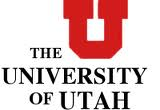 STRING PROGRAMUNIVERSITY OF UTAH - PREPARATORY DIVISIONOffice: 204 Fine Arts West, Phone: 801-581-7811CALENDAR	2022-2023BEGINNING STRINGSTime:		Thursday 5:00 pmLocation:	Recital Hall Fine Arts West (274 South University Street)Teacher:        	Kasia Sokol-BorupAugust 1		First installment of tuition dueAugust 25		Parent training meeting/1st class session Room 250, Fine Arts West, 5:00 pmAugust 29		Private lessons beginSeptember 5	 	Holiday – Labor DayOctober 9-16		Fall Break (no classes or lessons)October TBA	Halloween Concert (7:30 pm, Libby Gardner Hall) attendance requiredNovember 21-25 	Holiday – Thanksgiving (no classes or lessons)December 8		Winter Concert (5:00 pm, FAW) attendance requiredDecember 11-Jan 8	Winter Break (no classes or lessons)January 1 		Second installment of tuition dueJanuary 9		Classes and lessons resumeJanuary 16		Holiday – Martin Luther King Jr. DayFebruary 20		Holiday – Presidents’ Day March 5-12		Spring Break (no classes or lessons)March 18		Bach Festival (TBA) attendance requiredApril 29		Spring Concert (11:00 am, FAW) attendance required